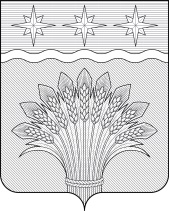 КЕМЕРОВСКАЯ ОБЛАСТЬ – КУЗБАСССовет народных депутатов Юргинского муниципального округапервого созывапятьдесят шестое заседаниеРЕШЕНИЕот 30 ноября 2023 года № 279 – НАОб установлении размера ежемесячного денежного вознаграждения председателя Ревизионной комиссии Юргинского муниципального округаВ соответствии с Федеральным Законом от 06.10.2003 № 131–ФЗ «Об общих принципах организации местного самоуправления в Российской Федерации», Постановлением Правительства Кемеровской области – Кузбасса от 22.12.2021 № 767 «Об установлении нормативов формирования расходов на оплату труда депутатов, выборных должностных лиц местного самоуправления, осуществляющих свои полномочия на постоянной основе, и муниципальных служащих», Постановлением Правительства Кемеровской области – Кузбасса от 14.09.2023 № 590 «Об увеличении фондов оплаты труда работников государственных учреждений Кемеровской области – Кузбасса» (в редакции от 17.11.2023 № 751), статьей 43 Устава муниципального образования Юргинский муниципальный округ Кемеровской области – Кузбасса, Совет народных депутатов Юргинского муниципального округаРЕШИЛ:1. Установить размер ежемесячного денежного вознаграждения председателю Ревизионной комиссии Юргинского муниципального округа в размере 42 750 рубля с начислением районного коэффициента.2. Установить в расчете на год 13 денежных вознаграждений.3. Считать утратившим силу решение Совета народных депутатов Юргинского муниципального округа от 28.12.2022 № 233–НА «Об установлении размера ежемесячного денежного вознаграждения председателя Ревизионной комиссии Юргинского муниципального округа».4. Настоящее решение опубликовать в газете «Юргинские ведомости» и разместить в информационно–телекоммуникационной сети «Интернет» на официальном сайте администрации Юргинского муниципального округа.5. Настоящее решение вступает в силу после его официального опубликования в газете «Юргинские ведомости» и распространяет свое действие на отношения, возникшие с 01.12.2023.6. Контроль за исполнением решения возложить на постоянную комиссию Совета народных депутатов Юргинского муниципального округа первого созыва по социальным вопросам, правопорядку и соблюдения законности.Председатель Совета народных депутатовЮргинского муниципального округа					             И. Я. БережноваГлава Юргинского муниципального округа				             Д. К. Дадашов30 ноября 2023 года